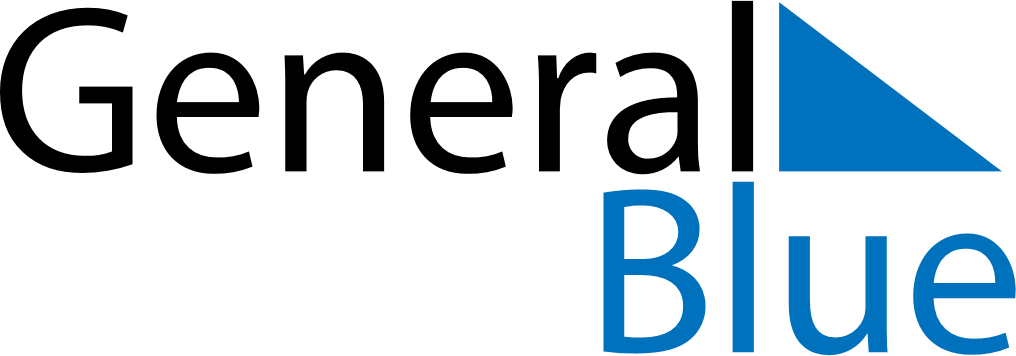 June 2021June 2021June 2021June 2021June 2021June 2021LuxembourgLuxembourgLuxembourgLuxembourgLuxembourgLuxembourgSundayMondayTuesdayWednesdayThursdayFridaySaturday1234567891011121314151617181920212223242526L’anniversaire du Grand-Duc27282930NOTES